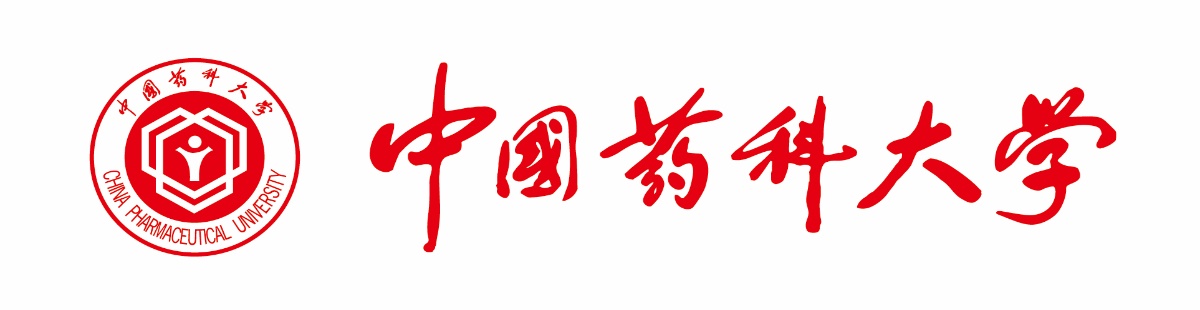 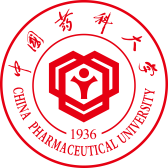 “双一流”建设项目中期检查提升自主创新和社会服务能力类（科技创新团队项目）团队名称：                                                            依托学科：                                                            依托院部：                                                            负责人：                                团队编号：                    手机号：                                电子邮箱：                    立项经费：                 万元  已拨付经费：                     万元填表日期：      年    月    日中国药科大学科学技术处四、团队成员信息及经费划拨情况（填写所有团队成员信息及经费划拨情况，单位为万元）五、研究经费科目使用情况六、签字盖章及意见学科高峰学科高原一、团队重要研究进展及下一年度计划（填写团队相关研究开展情况，3页以内。下一年度计划1页以内。图文并茂，简明扼要）二、取得的标志性研究成果（选择已取得的标志性研究成果类型，并简要说明成果信息）□ CNS及其子刊级高水平论文请简要说明等级和数目□ 省部级一等或国家级奖励请简要说明□ 国家级称号人才培养请简要说明□ 国家级科研平台（国家实验室、重点实验室、工程技术中心）请简要说明□ 国家级科研项目（国家基金创新群体、重大/重点项目、重大专项、重点研发计划）请简要说明□ 新药证书请简要说明□ 新药临床批件请简要说明□ 专利转化请简要说明□ 其他请简要说明三、已取得的研究成果清单（填写团队资助下获得人才、奖励、专利、论文等成果信息）团队成员所在院部承担经费……（根据申报书中的科目预算金额填写已使用金额，单位为万元）（根据申报书中的科目预算金额填写已使用金额，单位为万元）项    目预算金额已使用金额研究经费总额1、设备费2、其他费用我保证中期检查填报内容的真实性，若填报失实，本人将承担全部责任。我将严格遵守学校关于双一流建设管理的各项规定，认真继续开展工作，实现预期目标。团队负责人（签字）： 年      月      日专家评审意见专家组（签字）：                          年      月      日项目组织管理部门（科技处）意见负责人（签字）：                   部门盖章   年      月      日双一流建设办公室（研究生院）审核意见负责人（签字）：                   部门盖章                         年      月      日学校（双一流建设领导小组）审批意见校领导（签字）：                                            年      月      日